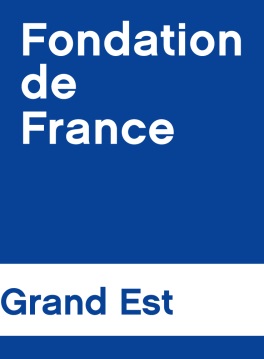 LA MECANIQUE DES IDEES « Un appel à idées et projets de la Fondation de France sur Mulhouse et son agglomération »Par mail ou par courrier postal :FONDATION DE FRANCE GRAND EST10 RUE SAINTE MARGUERITECS 9001267083 STRASBOURG CEDEXTél : 03 88 22 78 68Mail : grandest@fdf.org1/ VOUS ETES:Une association crée au 1er juin 2017Nom : DEDICI, site www.dedici.orgAdresse de l'association : 7, rue des Roses, 68270 RUELISHEIMPrésident: Jean-Luc LEMOINEEmail : jean-luc.lemoine@dedici.orgTéléphone(s): 06 xx xx xx xxQuelles sont vos actions habituelles ?L'association à été crée dans un seul but : rechercher et proposer tous types de dispositifs et méthodes pour accompagner de façon radicalement différente les Personnes handicapées et leurs Familles, selon leurs attentes.  Pour télécharger un extrait de nos statuts, cliquez ici 3 pagesComment fonctionne votre association ?Notre association est un laboratoire de recherche appliquée en Organisation qui a pour activité la production d'études et d'outils concrets pour tester sur le terrain l'amélioration de l'accompagnement des Personnes en situation de handicap. Pour télécharger les statuts complets: cliquez ici 13 pagesPréambule : Le présent questionnaire est rempli avec l'appui de contenus disponibles à partir du site www.dedici.org . Ces contenus en lignes pourront être joints en annexes si nécessaire.2/ VOTRE IDEERésuméEn quoi consiste cette idée ? Offrir aux familles et à toutes les Intelligences actrices de la compensation et de l'accompagnement des Personnes handicapées une suite d'outils universels spécifiques au "secret partagé" et à la "vigilance bienveillante" au service d'un processus unique (méthode organisation) qui s'adapte à toutes les situations de handicaps ou de vulnérabilités. Lire également le dossier technique complet "L'accompagnement et la vigilance bienveillante" 13 pages.Titre de votre idée :Méthodes et outils d'Organisation d'Intelligences collectives autour de la Personne handicapée et/ou vulnérable.Où se réalisera-t-elle Dans la région Mulhousienne, dans le Grand Est et par la suite dans tout le territoire françaisComment ça a démarré ?Comment est née votre idée ? Notre idées est venue au cours de nombreuses années passées dans les difficultés du handicap et par une immersion, pour essai de compréhension, dans le Monde du Sanitaire et du Médico-Social en France. Lire d'où venons-nous cliquer ici 1 pageSelon quels constats ?	Télécharger et lire le livre blanc  "Une violence systémique à combattre" 19 pages 2013A quels besoins répond-elle ?Aux grands besoins des Personnes et des Familles en terme d'organisation et d'efficience de leurs accompagnements de compensation, c'est à dire aux grands mouvements issus des lois de 2002, 2005 et 2016, et du rapport Denis PIVETEAU du 10 juin 2014, mais ici abordés fondamentalement par le prisme du regard des Personnes et des Familles qui souhaitent qu'on s'occupe d'eux ou de leurs enfants autrement, et non par une vision institutionnelle partant des contraintes ou prérogatives professionnelles. Qu’est-ce que vous voulez faire concrètement ?Quelles actions souhaiteriez-vous mettre en place ?Il est impossible d'aborder ce sujet terriblement difficile par le théorique et l'adhésion à un imaginaire commun. L'association à vocation de communiquer sur un autrement radicalement différent en matière d'accompagnement. Elle ne pourra le faire que par la démonstration par les faits, sur des éléments tangibles constatés par les Personnes et les Familles. L'usage s'entendra par la suite par la pratique.Comment en envisagez-vous les étapes ?Voici une façon possible de progresserSécuriser et industrialiser un premier outil prototype existant qui a déjà fait l'objet d'une avancée. Cet outil est issu d'un accord d'essaimage associatif confidentiel avec le CRM (Centre de Réadaptation de Mulhouse). Il est en ligne en mode " universel, ouvert aménagé et à périmètre contrôlé" pour lancer les premières expérimentations locales.Lancer plusieurs dizaines de projets pilotes d'accompagnement (en cas réel avec les familles et les professionnels de tous horizons), Observer, prendre en compte les retours d'expérience, adapter.Poursuivre le développement de la suite d'outils et des éléments techniques de sécurité et  d'interopérabilité avec les Systèmes d'Informations de toutes structures.Diffuser progressivementVoir notre feuille de route 1 pageQuels seraient les bénéficiaires et comment seraient-ils impliqués ?Les bénéficiaires seraient toutes les Personnes et Familles impliquées dans le handicap, et par extension toutes les personnes vulnérables, mais aussi tous les professionnels et toutes les structures du Monde Sanitaire et Médico Social en France.3/ VOS PARTENAIRESQuels acteurs pourraient être impliqués dans la transformation de cette idée en projet ?Tous les acteurs du Handicap, à condition qu'ils acceptent d'expérimenter d'autres façons radicalement différentes de voir et  de faire.Quels partenariats envisagez-vous ?Financier :  Tous les financements sont envisageables. Les financements publics sont à ce jour difficiles à mobiliser pour une association en démarrage qui de surcroit vient en complément d'initiatives insuffisantes et avec un regard parfois "dérangeant". Opérationnel : Les Familles du Handicap, les associations et les professionnels bienveillantsTechnique : Industrie du développent logiciel à très haute disponibilité et très hautement sécurisé. Agences de la performance et théoriciens en Organisations du monde sanitaire et medico-social (ANAP, E-Santé, etc.).Réseau : Réseaux de l'Humanitaire et du Handicap. Réseaux de compétences, Réseaux d'offres.4/ EN QUOI CETTE IDEE REPOND-ELLE AUX OBJECTIFS « LA MECANIQUE DES IDEES » DE LA FONDATION DE FRANCE ?En quoi pourrait-elle satisfaire des besoins non couverts ou mal couverts, en particulier pour les personnes les plus vulnérables ?L'objet tout entier de l'idée portée par DEDICI est d'améliorer la Vie de Personnes Handicapées et de leurs Familles en changeant  radicalement le rapport à la solidarité et la façon dont elle peut être mise en œuvre.Autrement dit il s'agit de soulager, simplifier, améliorer la Vie de tous les jours des personnes impliquées par la reprise des coopérations et des coordinations au niveau de leur gouvernance et leur pilotage par les impliqués quand il s'agit de leurs Projets de Vies, et de leurs Parcours de Vies.Ce sujet fait l'objet de nombreuses initiatives et injonctions associatives et institutionnelles, notamment de la part des pouvoir publics, mais à ce jour celles-ci se font de façon encore trop insatisfaisantes, pour de multiples "bonnes raisons". Lire le livre blanc "Une violence systémique à combattre" 19 pages.En quoi contribuerait-elle au développement social, socio-économique, culturel ou environnemental du territoire concerné ?Il s'agira d'une manière radicalement nouvelle de déploiement de la Solidarité, par une organisation exemplaire destinée à servir de référence sociétale à sanctuariser. Cette activité créera de nouveaux métiers au service des rôles d'un processus à éclaircir et à partager, processus qu'il faudra entretenir, expliquer et soutenir. On peut imaginer la création par exemple d'un centre de formation des métiers de "Ceux qui s'occupent des cas", formation diplômante, reconnue pour un nouveau métier réglementé pouvant faire l'objet d'un texte de loi. On peut imaginer la création de plates-formes Internet, et de plates-formes de compétences d'une Organisation décrite par un processus sanctuarisé, nationalisé.On peut imaginer la création d'un Laboratoire de recherche transverse en Organisation au bénéfice du monde du Handicap de la région Mulhousienne, du  Grand est et de la France. Des prémices existent localement  actuellement avec, entre autres initiatives et expériences telles que MAIA,  l'UHA ou Alsace E-Sante.etc.Cette organisation radicalement nouvelle travaillera sur les représentations de la Personne vulnérable, sur sa place dans la société  et sur l'Organisation efficiente nécessaire à la mise en œuvre d'une vraie solidarité.  En quoi conduirait-elle plusieurs acteurs à mieux travailler ensemble ?L'Organisation dont il est question travaille sur l'imaginaire commun que des Intelligences doivent partager pour se rendre collectivement efficiente (efficacité de l'efficacité). La gestion des relations complexes autour de secrets partagés sur les Personnes et la vigilance bienveillante entraineront une amélioration du "travailler mieux ensemble" au service de personnes vulnérables.En quoi serait-elle génératrice de nouvelles solidarités, entre personnes, entre types d’acteurs, entre territoires ?Une meilleure compréhension mutuelle autour du handicap rassembleur, sans frontières de toutes sortes, est un formidable espoir  pour l'Humanité "Normée". 
L'invitation à une coopération coordonnée, pilotée, évaluée au service des plus faibles pourrait avoir incontestablement un impact sur le comportement de chacun, toutes conditions confondues en synergies.Comment votre idée permettrait-elle une implication plus forte des habitants dans la vie locale ?Le dispositif intègre et dépasse le local, par la création et l'animation d'un réseau de solidarité de proximité "sans frontières". Le prototype d'outil d'Intelligence Collective actuel à de fait déjà comme sous avantage d'améliorer et de rendre possible des relations privées groupées. L'outil prototype est un réseau social en lui même qui diffèrent fondamentalement de ce que l'on connait (Twitter, Face Book, outils silotés, etc.) par le fait qu'il est fondé sur le principe d'Espaces de Confiance sans aucun enjeu économique et gouverné par une Ethique à défendre et dont se chargera notamment DEDICI.
Voir démonstration.En quoi est-elle originale ?La réponse à cette question est toute entière dans ce qui vient d'être dit. Pour re-insister encore voici en texte un paragraphe de nos statuts :"Les Personnes et les Familles impliquées dans le handicap s’indignent chaque jour de situations, de faits, de dysfonctionnements qui sont les conséquences de causes visibles et invisibles qu’elles ne peuvent modifier. Elles constatent que le Système est incapable de se reformer de lui même en profondeur sans regard et pression de ceux qu’il doit servir. Malgré la bonne volonté de nombre d’acteurs, l’organisation de l’accompagnement des cas reste trop souvent médiocre, étant précisé ici que les cas ne sont pas les Personnes, mais les situations que le Système est dans l’incapacité d’améliorer. Les pouvoirs en place, quelles que soient leurs natures, et en dépit de ce qui est déclaré ici ou là, n’apportent pas l’espoir d’un autrement. Notre association est donc cet Espoir là."5/ DE QUOI AURIEZ-VOUS BESOIN POUR PASSER DE L’IDEE AU PROJET ?Le Président de DEDICI à l'origine de l'idée, rédacteur des réponses de ce présent questionnaire, est autiste asperger. De ce fait il n'est pas armé pour les habiletés sociales et la communication en général.  Il se bat depuis des dizaines d'années pour tenter d'apporter une valeur ajoutée concrète à la Vie des Personnes Handicapées. Lire sa profession de foi cliquer ici 1 page.Il remercie ici tous ses proches et toutes les personnes de son entourage qui l'ont soutenu et le soutiennent, qui l'accompagnent désormais dans cette Utopie qui devient peu à peu réalité.Le premier noyau DEDICI ainsi constitué de personnes plus que concernées et impliquées a besoin d'être renforcé. Sans manquer d'idées et de constance, il a besoin de tout et est ouvert à tout. Vous toutes et tous êtes  invités à nous rejoindre.Le projet consiste à passer au concret dans une phase de lisibilité, avec l'écoute et la bienveillance de tous, notamment des Pouvoirs Publics et des Pouvoirs en place à l'égard d'une expérimentation par les pairs, c'est-à-dire par ceux qui ne sont pas seulement concernés mais impliqués et qui détonnent et étonnent par leurs regards hors "Norme".En termes simples, selon une vitesse de déploiement très prudente et progressive, les besoins de financement de la première grande expérimentation d'une telle entreprise pourrait être estimés à 100 000 € sur 2 ans et idéalement à poursuivre sur 5 ansLes ambitions pourraient par la suite être revues en fonction des retours d'expériences.-&-